MEGHÍVÓFelsőszölnök Község Önkormányzata Képviselő-testülete 2019. szeptember 23-án (hétfő), 8 órakor Felsőszölnök Község Önkormányzata helyiségében (Felsőszölnök, Templom út 10.) ülést tart, melyre ezúton tisztelettel meghívom.Napirend1/ Beszámoló a lejárt határidejű határozatok végrehajtásáról és a két ülés között végzett munkáról.Ea: Ropos Gábor polgármester2/ Javaslat Felsőszölnök Község Önkormányzata és a közös fenntartásban működő Alsószölnöki Közös Önkormányzati Hivatal 2019. évi költségvetésének módosítására.Ea: Ropos Gábor polgármester3/ Vas Megyei Kormányhivatal javaslata az Időkép Üzleti Szolgáltatások Kft.-vel kötött együttműködési megállapodás felülvizsgálatára.Ea: Ropos Gábor polgármester4/ Bursa Hungarica Felsőoktatási Önkormányzati Ösztöndíjpályázat 2020. Ea: Ropos Gábor polgármester5/ Pályázat rendkívüli önkormányzati költségvetési támogatásra. Ea: Ropos Gábor polgármester6/ Antenna Hungária Zrt.-vel kötendő földhasználati szerződés tervezetének megtárgyalása.Ea: Ropos Gábor polgármester7/ Lakossági bejelentések, észrevételek.Ea: Ropos Gábor polgármester8/ Egyebek.Felsőszölnök, 2019. szeptember 18.									   Ropos Gábor sk.					                                           	     polgármester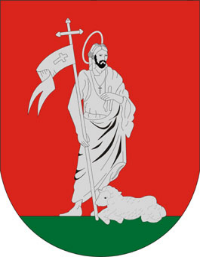 Felsőszölnök Község Polgármestere9985 Felsőszölnök, Templom út 10. 2. ajtóTel.: 06-94/534-012Adószám: 15423809-2-18Honlap: www.felsoszolnok.hu  e-mail: info@alsoszolnok.hu 